.Intro : 64countsSec 1. Rock forward, recover, 1/4turn side shuffle, rock forward, recover, 1/2turn shuffleSec 2. Forward, touch, forward, 1/4turn touch, over vine, touchSec 3. Cross, touch, monterey turn right, touch, behind, replace, side shuffle 1/4turn leftSec 4. Pivot 1/4turn, pivot 1/4turn, jazz box forwardNo Tag, No RestartContact: 1miryoo1@naver.comVengaboys Boom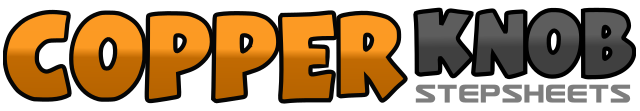 .......Count:32Wall:4Level:Beginner.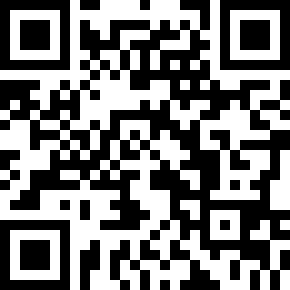 Choreographer:Ashya (KOR) - September 2016Ashya (KOR) - September 2016Ashya (KOR) - September 2016Ashya (KOR) - September 2016Ashya (KOR) - September 2016.Music:Boom, Boom, Boom, Boom!! - VengaboysBoom, Boom, Boom, Boom!! - VengaboysBoom, Boom, Boom, Boom!! - VengaboysBoom, Boom, Boom, Boom!! - VengaboysBoom, Boom, Boom, Boom!! - Vengaboys........1-2Step R rock forward, step L recover3&4Step R 1/4turn to right side, step L beside R, step R to right side5-6Step L rock forward, step R recover7&8Step L 1/4turn side, step R beside L, step L 1/4turn forward1-2Step R forward, step L touch to left side3-4Step L forward, step R 1/4turn left touch to right side5-6Step R cross over L, step L to left side7-8Step R behind L, step L touch to left side1-2Step L cross over R, step R touch to right side3-4Step R 1/2turn right next to L, step L touch to left side5-6Step L behind R, step R replace7&8Step L to left side, step R beside L, step L 1/4turn left1-2Step R forward, pivot 1/4turn left3-4Step R forward, pivot 1/4turn left5-6Step R cross over L, step L back7-8Step R to right side, step L forward